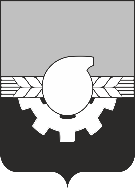 АДМИНИСТРАЦИЯ ГОРОДА КЕМЕРОВОПОСТАНОВЛЕНИЕот 14.11.2022 № 3483О внесении изменений в постановление администрации города Кемерово от 04.03.2021 № 587 «Об утверждении положения «О городском конкурсе 
на соискание муниципальных стипендиатов среди студентов профессиональных образовательных организаций и образовательных организаций высшего образования»В соответствии со статьей 45 Устава города Кемерово 1. Внести в постановление администрации города Кемерово от 04.03.2021 №587 «Об утверждении положения «О городском конкурсе на соискание муниципальных стипендиатов среди студентов профессиональных образовательных организаций и образовательных организаций высшего образования» следующие изменения:1.1. В приложении №1 к положению «О городском конкурсе на соискание муниципальных стипендиатов среди студентов профессиональных образовательных организаций и образовательных организаций высшего образования»:слова «ФГБОУ ВО «Кемеровская государственная сельскохозяйственная академия»» заменить словами «ФГБОУ ВО «Кузбасская государственная сельскохозяйственная академия»»;слова «ГКПОУ «Кемеровский горнотехнический техникум»» заменить словами «ГБПОУ «Кемеровский горнотехнический техникум»»;слова «ГПОУ «Кемеровский областной колледж культуры и искусств» имени И.Д. Кобзона» заменить словами «ГПОУ «Кемеровский областной колледж культуры и искусств» имени народного артиста СССР И.Д. Кобзона»;слова «ГАПОУ «Кемеровский областной музыкальный колледж»» заменить словами «ГАПОУ «Кузбасский музыкальный колледж»»;слова «ГПОУ «Кемеровский областной художественный колледж»» заменить словами «ГПОУ «Кузбасский художественный колледж»».2. Комитету по работе со средствами массовой информации администрации города Кемерово (Н.Н. Горбачева) обеспечить официальное опубликование настоящего постановления.3. Контроль за исполнением данного постановления возложить 
на заместителя Главы города по социальным вопросам О.В. Коваленко.Временно исполняющий обязанности Главы города                                                                        Д.В. Анисимов